Spojená škola internátna Snina, Palárikova 1602/1    069 01  č. t.  057/76253 37Učíme  na diaľku.Predmet:   Odborný výcvik.Trieda:      1.C,   2.C,  3.CUčebný odbor: Stavebná výroba – stavbár                                                           - murárTéma:         Oprava jednoduchého ručného záhradného náradia (lopata, rýľ, motyka, hrable a pod. ).Cieľ:            Cieľom je kontaktovať žiakov hlavne v zariadeniach CDR a v spolupráci s vychovávateľmi                         týchto zariadení navodiť situáciu približujúcu sa vyučovaniu a takouto formou pokračovať                     vo vzdelávaní  a výchove žiakov na odbornom výcviku.Materiálne zabezpečenie:  brusný papier (80, 100 ), klince stavebné (60 mm ), skrutky, konzervačný                       olej, farba (syntetická, akrylová a iná ).Náradie: pílka, kladivo,kliešte, sekera, rašpľa (prípadne podobné náradie na opravu ), štetec.Priebeh vyučovania:  Podľa priloženého pracovného plánu, žiak podľa možností a ďalších inštrukcií    pedagogického  dozoru  pristúpi k realizácií zadanej úlohy.Postup práce: Krátke úvodné školenie o bezpečností pri práci: žiak pri práci musí používať ochranné rukavice, hlavne pri práci s reznými nástrojmi, brusným papierom a pod., ochranné okuliare v prípade odpadávania starej farby.Žiak si zhromaždi záhradnícke  náradie na bezpečný priestor, školskú dielňu, poprípade keď je priaznivé počasie tak aj vonku pred budovou, prípadne v záhrade.  Pripraví si podložku na ktorej bude pracovať (starý stôl, drevená koza, drevený klát ).Nasleduje príprava  náradia a materiálu ( pílka, kladivo, rašple, brusný papier, klince ).Kontrola náradia, chybnosti jednotlivého náradia a následné triedenie podľa potreby ďalšieho postupu.Postup pri oprave poškodenej drevenej násady:  Náradie si očistíme od hliny a iných nečistôt. Poškodená, zlomená násada sa musí vymeniť za novu. Postupujeme tak, že si za pomocí klieští vytiahneme zaisťovací  klinec alebo skrutku, ktorou je násada zaistená s náradím.  Poškodenú násadu uvoľníme z objímky náradia, podľa potreby použijeme hrubú silu, aj za predpokladu že túto násadu zničíme. Pripravíme si novu násadu a upravíme si časť ktorá bude vsunutá do objímky náradia. Obvod, čiže hrúbku násady si upravíme odoberaním materiálu rašpľou, alebo sekerou poprípade zastrúhaním násady nožíkom.  V prípade, že obvod násady je menší než je objímka náradia, môžeme ho zväčšiť  tak, že si túto časť obalíme primeraným kúskom použitého brusného papiera, poprípade kúskom obyčajnej látky (podľa potreby vo viacerých vrstvách). Úpravu vykonávame za občasného skúšania správností úprav.  Následne si násadu vložíme do objímky náradia a miernym poklepávaní po násade si ju tzv. nahlobíme. Nakoniec násadu zaistíme klincom alebo skrutkou proti vypadávaniu.Ošetrenie kovových časti náradia: Kovové  častí si prebrúsime  brusným papierom (brúsením odstránime prípadné nečistoty a hrdzu). Tieto kovové časti  môžeme ošetriť farbou alebo konzervačným olejom. Farbu nanášame štetcom. Olej nanášame obyčajnou handričkou.Opravené náradie uložíme do pripraveného priestoru na to určeného.Príloha:  fotografický obrázok 1x.Vypracoval:        Ján Dovhun ( majster OV ).                                                                                                 Mobil: 0908 315 313Príloha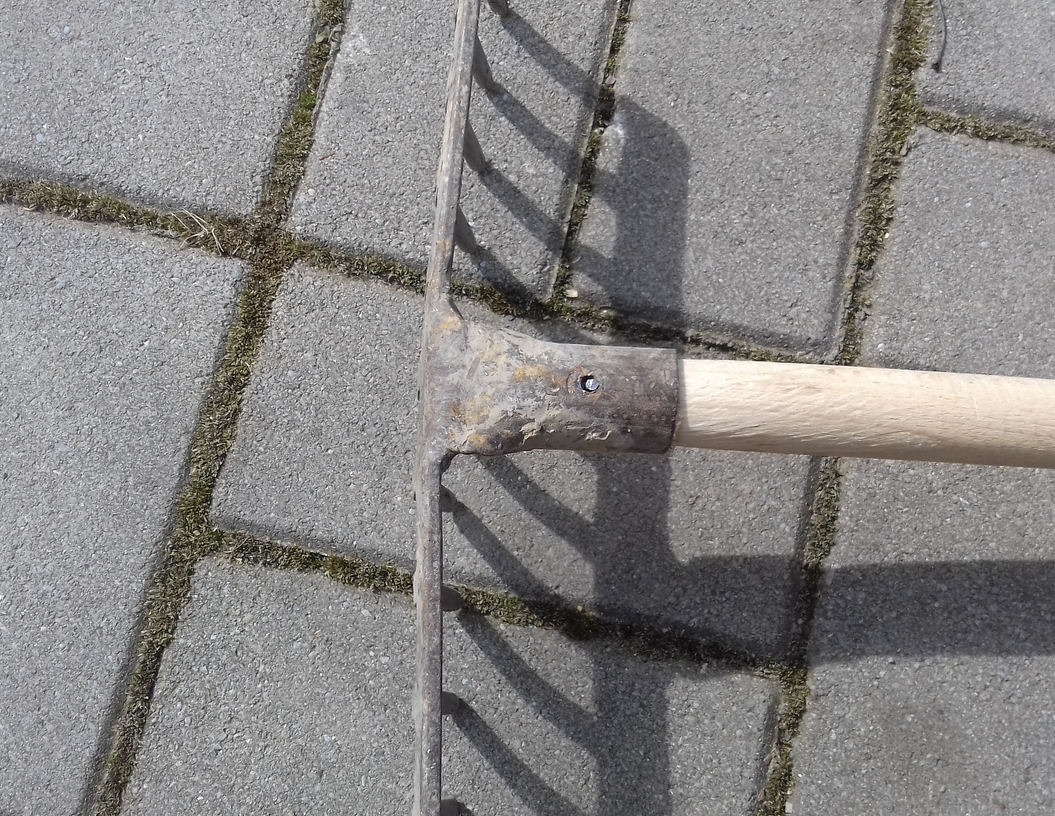 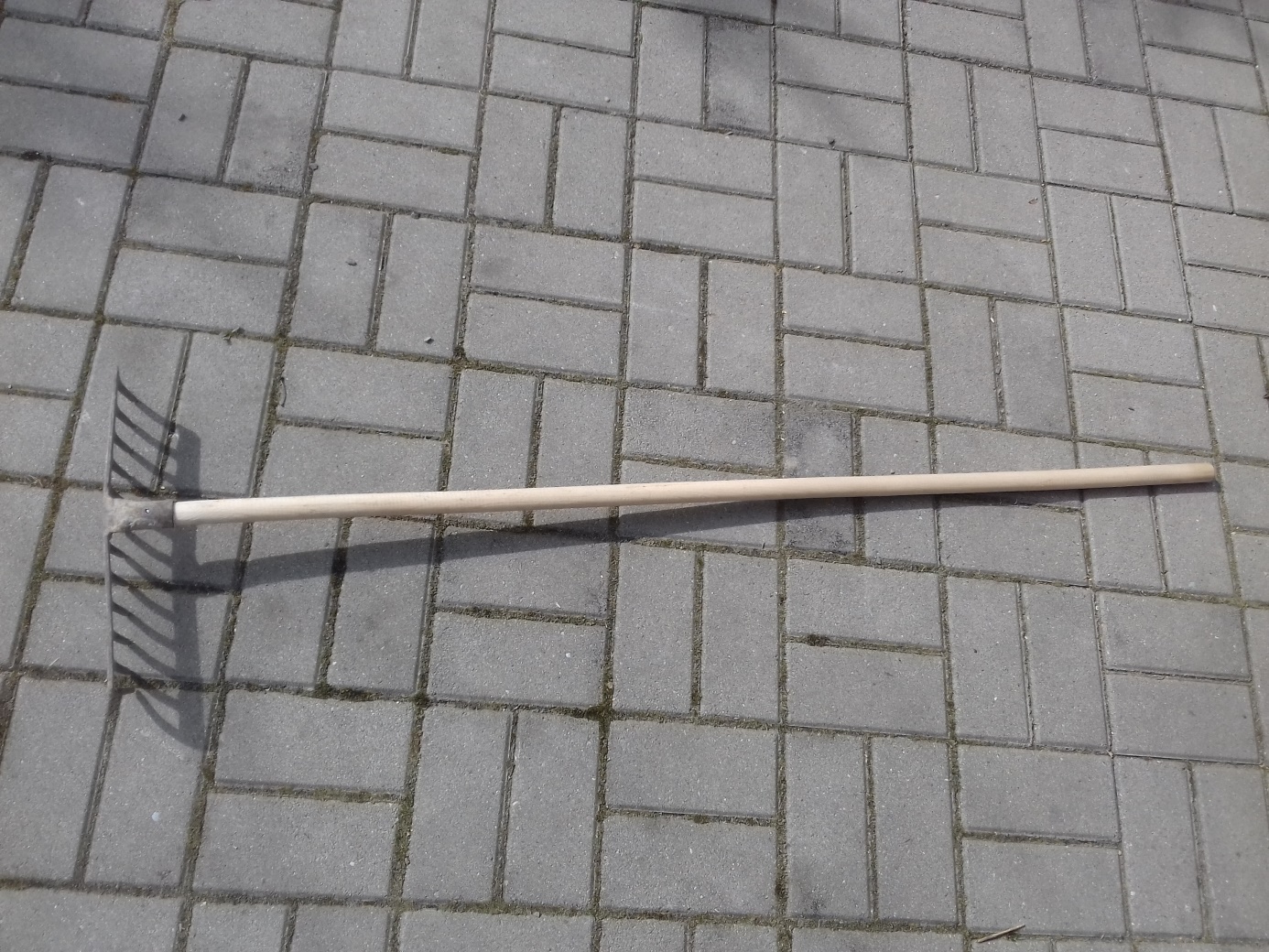 